Českomoravská  myslivecká  jednota                                                                                                                       Okresní  myslivecký  spolek  Přerov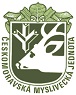 U  Strhance  2, 750 11  Přerov  2PŘIHLÁŠKA  DO  SOUTĚŽE ,,ZLATÁ  SRNČÍ  TROFEJ“ PRO KROUŽKYPřihlašuji členy kroužku ………………………………………………. do okresního kola soutěže Zlatá srnčí trofej, pořádaného v neděli 26. května 2024 Okresním mysliveckým spolkem Přerov na myslivecké chatě Bochoř.Vedoucí kroužku:Jméno:…………………………………………………………………………………………..Tel.: …………………………………………………………………………………………….e- mail:………………………………………………………………………………………….Podpis: …………………..Přihlášku zašlete nejpozději do 10. května 2024 na e-mail: d.palikova@seznam.cz O přijetí přihlášky rozhoduje pořadatel.Jméno a příjmeníAdresatřídaKategorie1.2.3.4.5.6.7.8.9.10.11.12.13.14.15.16.17.18.19.20.